BIODATA MAHASISWA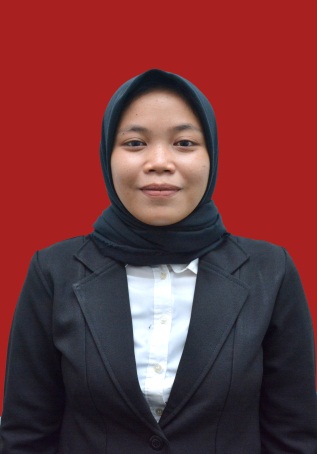 1. Identitas MahasiswaNama			: Nurjannah			NPM			: 162114051Tempat, Tanggal Lahir	: Medan, 17 September 1998Jenis Kelamin		: PerempuanAgama			: IslamStatus Perkawinan		: Belum KawinPekerjaan			: MahasiswaAnak ke			: 3 dari 4 bersaudaraAlamat			: Jl. Seiberas Sekata Pasar VINo. Telp/Hp		: +62821679616202. PendidikanSD			: SD Negeri 104181 SunggalSMP			: SMP Swasta Muhammadiyah 03 MedanSMA			: SMKF YPFSU MedanPerguruan Tinggi		: Universitas Muslim Nusantara Al-washliyah MedanJudul Skripsi		: Penetapan Kadar Flavonoid Pada Ekstrak Etanol Buah                                           Labu Siam Dengan Menggunakan                                            Spektrofotometri VisibleDosen Pembimbing I	: Dr. Ridwanto, M,SiDosen Pembimbing II	: Anny Sartika Daulay, S.Si., M,Si Orang Tuaa) Nama Ayah		: Irwanb) Pekerjaan		: Wiraswastac) Nama Ibu		: Suparmid) Pekerjaan		: Ibu Rumah Tanggae) Alamat		: Jl. Seiberas Sekata Pasar VI                                                                                Dengan HormatMedan,  Februari 2021                                                                                   Nurjannah